   Bydgoszcz, dnia 16.10.2018 r.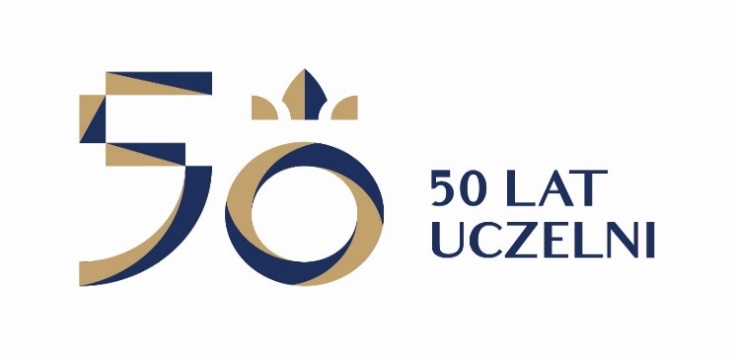 Uniwersytet Kazimierza Wielkiego w BydgoszczyAdres: 85-064 Bydgoszcz,ul. Chodkiewicza 30ZAPYTANIE OFERTOWE NR UKW/DZP-282-ZO-191/2018Uniwersytet Kazimierza Wielkiego w Bydgoszczy ul. Chodkiewicza 30, 85-064 Bydgoszcz występuje z Zapytaniem Ofertowym na realizację zamówienia:Tytuł zamówienia: Usługa wykonania tłumaczenia artykułu naukowego z języka polskiego na język angielski.Rodzaj zamówienia: usługaOpis przedmiotu zamówienia:3.1 Przedmiotem zamówienia jest wykonanie tłumaczenia artykułu naukowego z języka polskiego na język angielski. Artykuł napisany jest specjalistycznym językiem naukowym z zakresu psychologii.3.2 Parametry techniczne:a)	Tekst  napisany w języku polskim (tłumaczenie na język angielski).b)	Ilość stron: 17c)	Ilość wyrazów: 4383d)	Ilość znaków ze spacjami: 33448e)	Ilość znaków bez spacji: 29198f)	Sposób przekazania korekty: w formie pliku elektronicznego na adres e-mail: akobierecka@ukw.edu.pl 3.3 W przypadku stwierdzenia przez Zamawiającego, że tłumaczenie zostało wykonane nieprawidłowo, Zamawiającemu przysługuje prawo do zgłoszenia reklamacji.3.4  Po zgłoszeniu przez Zamawiającego reklamacji, Wykonawca zobowiązany jest do bezpłatnego poprawienia tłumaczenia w terminie 2 dni roboczych od daty otrzymania reklamacji i przekazania poprawionego artykułu Zamawiającemu do akceptacji. W przypadku dwukrotnej reklamacji Zamawiającemu przysługuje prawo do odstąpienia od wykonania przedmiotu zamówienia 
z przyczyn leżących po stronie Wykonawcy.3.5 Zamawiający zastrzega sobie prawo do naliczania kar za niewykonanie lub nienależyte wykonanie przedmiotu zamówienia (tj. niezgodne ze złożoną ofertą lub treścią zapytania ofertowego) w wysokości:a)	2% wynagrodzenia brutto za każdy rozpoczęty dzień opóźnienia w wykonaniu przedmiotu zamówienia, jednak nie więcej, niż 20 % wynagrodzenia brutto,b)	2% wynagrodzenia brutto za każdy rozpoczęty dzień opóźnienia w poprawieniu przedmiotu zamówienia,c)	20% wynagrodzenia brutto w razie odstąpienia od wykonania przedmiotu zamówienia przez Wykonawcę z przyczyn nie leżących po stronie Zamawiającego.d)     20 % wynagrodzenia brutto w razie odstąpienia od wykonania przedmiotu zamówienia przez Zamawiającego z przyczyn leżących po stronie Wykonawcy.Termin wykonania zamówienia: od 14 do 21 dni kalendarzowych licząc od dnia przesłania zlecenia.Opis sposobu obliczenia ceny:W ofercie należy podać proponowaną cenę brutto w zł za całość wykonania przedmiotu zamówienia. Cena oferty powinna zawierać wszystkie koszty związane z wykonaniem przedmiotu zamówienia.Kryteria wyboru oferty: 6.1. Zamawiający oceni i porówna jedynie te oferty, które:a) zostaną złożone przez Wykonawców nie wykluczonych przez Zamawiającego z niniejszego postępowania;b) nie zostaną odrzucone przez Zamawiającego.6.2. Oferty zostaną ocenione przez Zamawiającego w oparciu o następujące kryteria i ich znaczenie:Obliczenia w poszczególnych kryteriach dokonane będą z dokładnością do dwóch miejsc po przecinku. Oceny Zamawiający dokona na podstawie następujących wzorów:I. dla kryterium „cena”: C= Cn / Co x 100 pkt x 40%gdzie:C = przyznane punkty za cenęCn= najniższa cena ofertowa (brutto) spośród ważnych ofertCo= cena oferty ocenianejOpis kryterium:Cena to wartość wyrażona w jednostkach pieniężnych, którą kupujący jest obowiązany zapłacić przedsiębiorcy za usługę. W cenie uwzględnia się podatek VAT oraz podatek akcyzowy jeżeli na podstawie odrębnych przepisów sprzedaż podlega obciążeniu podatkiem VAT lub podatkiem akcyzowym. W przypadku, gdy ofertę składa osoba fizyczna nieprowadząca działalności gospodarczej w cenie należy uwzględnić ewentualne koszty zaliczek i/lub składek przekazywanych innym podmiotom.UWAGA: ceny jednostkowe netto w formularzu ofertowym należy podać z dokładnością do dwóch miejsc po przecinku.W kryterium tym Wykonawca może otrzymać maksymalnie 40 pkt.II. dla kryterium „Wykazanie dorobku przez tłumacza wykonującego niniejszą usługę w zakresie tłumaczeń naukowych z zakresu psychologii z języka polskiego na język angielski” :Zamawiający oceni to kryterium, na podstawie następującego kryterium punktowego:10-15 przetłumaczonych artykułów naukowych – 40 pkt4-9 przetłumaczonych artykułów naukowych – 20 pkt3 przetłumaczone artykuły naukowe – 10 pkt. W celu potwierdzenia spełnienia wyżej wymienionego kryterium należy złożyć wypełniony 
i podpisany Załącznik nr 2 – Wykaz wykonanych tłumaczeń. Nie złożenie wymaganego załącznika skutkuje odrzuceniem oferty.W kryterium tym Wykonawca może otrzymać maksymalnie 40 pkt.III. dla kryterium „czas realizacji”: Ocena za czas realizacji dokonana zostanie na podstawie informacji o czasie realizacji zawartej 
w „formularzu ofertowym”, stanowiącym Zał. nr 1 do zapytania ofertowego i przeliczona według wzoru:                                               Ilość punktów w badanej ofercie X Ocena oferty X = ---------------------------------------------------------------------------------- x 100 x 20%Maksymalna ilość punktów uzyskana w ocenie „czas realizacji”
 wśród złożonych ofertŁączna ilość punktów ocenianej oferty (ocena końcowa): W = C + Tdgdzie: W – ocena końcowa, C – punkty za cenę, DW – punkty przyznane za wykazanie dorobku przez tłumacza wykonującego niniejszą usługę 
w zakresie tłumaczeń naukowych z zakresu psychologii z języka polskiego na język angielskiTd – punkty za czas realizacji.7. Sposób przygotowania oferty: Każdy Wykonawca może złożyć tylko jedną ofertę.Oferta musi być podpisana przez osoby upoważnione do reprezentowania Wykonawcy (Wykonawców wspólnie ubiegających się o udzielenie zamówienia).Oferta musi być sporządzona pod rygorem nieważności w formie pisemnej (papierowej),                            w języku polskim  w 1 egzemplarzu. Zamawiający nie zgadza się na przesłanie oferty e-mailem.Wykonawca ponosi wszelkie koszty związane z przygotowaniem i złożeniem oferty.Oferta oraz wszelkie załączniki muszą być podpisane przez osoby upoważnione do reprezentowania Wykonawcy. Oznacza to, iż jeżeli z dokumentu (ów) określającego (ych) status prawny Wykonawcy(ów) lub pełnomocnictwa (pełnomocnictw) wynika, iż do reprezentowania Wykonawcy(ów) upoważnionych jest łącznie kilka osób dokumenty wchodzące w skład oferty muszą być podpisane przez wszystkie te osoby.Upoważnienie osób podpisujących ofertę do jej podpisania musi bezpośrednio wynikać                               z dokumentów dołączonych do oferty. Oznacza to, że jeżeli upoważnienie takie nie wynika wprost                     z dokumentu stwierdzającego status prawny Wykonawcy (odpisu z właściwego rejestru lub zaświadczenia o wpisie do ewidencji działalności gospodarczej) to do oferty należy dołączyć oryginał lub poświadczoną kopię stosownego pełnomocnictwa wystawionego przez osoby do tego upoważnione.8. Miejsce i termin składania oferty:1) Ofertę należy złożyć w siedzibie Zamawiającego, tj. Uniwersytet Kazimierza Wielkiego, ul. Chodkiewicza 30, 85-064 Bydgoszcz, Kancelaria Główna,  pokój 108, blok „C”.Jako termin złożenia oferty będzie przyjęta data i godzina dostarczenia jej pod wskazany wyżej adres.2) Ofertę należy złożyć lub przesłać w nieprzezroczystej, zabezpieczonej przed otwarciem kopercie. Kopertę należy opisać następująco:Nazwa i adres Wykonawcy: ………………………………………………………………..
Tytuł zamówienia: „Usługa wykonania tłumaczenia artykułu naukowego z języka polskiego na język angielski”, nr sprawy: UKW/DZP-282-ZO-191/2018, nie otwierać przed 24.10.2018 r., godz. 11:00;9. Opis warunków udziału w postępowaniu:O udzielenie zamówienia mogą ubiegać się Wykonawcy, którzy:1)  nie podlegają wykluczeniu;2) spełniają warunki udziału w postępowaniu, o ile zostały one określone przez zamawiającego                     w ogłoszeniu o zamówieniu, dotyczące:a) kompetencji lub uprawnień do prowadzenia określonej działalności zawodowej, o ile wynika to                         z odrębnych przepisów;b) sytuacji ekonomicznej lub finansowej;c) zdolności technicznej lub zawodowej:W celu potwierdzenia warunków udziału w postępowaniu Wykonawca powinien złożyć wypełniony i podpisany formularz ofertowy (załącznik nr 1 do zapytania ofertowego).Ponadto tłumacz wykonujący niniejszą usługę musi wykazać się wykonaniem minimum 3 tłumaczeń artykułów naukowych z zakresu psychologii z języka polskiego na język angielski ( forma tłumaczenia – pisemna). W celu potwierdzenia spełnienia warunków udziału w postępowaniu należy złożyć wypełniony i podpisany Załącznik nr 2.10. Oświadczenia i dokumenty wymagane dla potwierdzenia spełniania przez wykonawców warunków udziału w postępowaniu:1) Aktualny odpis z właściwego rejestru lub z centralnej ewidencji i informacji o działalności gospodarczej, w przypadku:- podmiotów posiadających osobowość prawną jak i spółek prawa handlowego nie posiadających osobowości prawnej – wyciąg z Krajowego Rejestru Sądowego,- osób fizycznych wykonujących działalność gospodarczą – zaświadczenie o wpisie do rejestru CEIDG (Centralna Ewidencja i Informacja o Działalności Gospodarczej),- działalności prowadzonej w formie spółki cywilnej – umowa spółki cywilnej lub zaświadczenie                   o wpisie do ewidencji działalności gospodarczej każdego ze wspólników.Jeżeli w kraju miejscu zamieszkania osoby lub w kraju, w którym Wykonawca ma siedzibę lub miejsce zamieszkania, nie wydaje się dokumentów, o których mowa w ust. 10 pkt. 1) , zastępuje się je dokumentem zawierającym oświadczenie, w którym określa się także osoby uprawione do reprezentacji Wykonawcy, złożone przed właściwym organem sądowym, administracyjnym albo organem samorządu zawodowego lub gospodarczego odpowiednio kraju miejsca zamieszkania osoby lub kraju, w którym Wykonawca ma siedzibę lub miejsce zamieszkania lub przed notariuszem.Dokumenty, o których mowa powyżej,  powinny być wystawione nie wcześniej niż 6 miesięcy przed upływem terminu składania ofert. 2) Integralną częścią oferty jest wypełniony i podpisany Formularz Ofertowy, stanowiący załącznik   nr 1 do zapytania ofertowego. Nie złożenie wymaganego załącznika, będzie skutkowało odrzuceniem oferty.3) Pełnomocnictwo do podpisania oferty (oryginał lub kopia potwierdzona za zgodność                                  z oryginałem przez osobę upoważnioną) względnie do podpisania innych dokumentów składanych wraz z ofertą, o ile prawo do ich podpisania nie wynika z innych dokumentów złożonych wraz                         z ofertą. Pełnomocnictwo do reprezentowania wszystkich Wykonawców wspólnie ubiegających się                     o udzielenie zamówienia, ewentualnie umowa o współdziałaniu, z której będzie wynikać przedmiotowe pełnomocnictwo (oryginał lub kopia potwierdzona za zgodność z oryginałem przez notariusza). Pełnomocnik może być ustanowiony do reprezentowania Wykonawców                                       w postępowaniu, albo reprezentowania w postępowaniu i zawarcia umowy;4) Wykaz wykonanych usług – załącznik nr 2. Nie złożenie wymaganego załącznika, będzie skutkowało odrzuceniem oferty.11. Termin i warunki płatności: Wykonawca otrzyma wynagrodzenie po wykonaniu przedmiotu zamówienia, przelewem w terminie do 30 dni licząc od daty wpływu do siedziby Zamawiającego prawidłowo wystawionego rachunku.12. Zamawiający zastrzega sobie prawo wyboru oferty o cenie wyższej, przy czym w takim wypadku uzasadni dokonanie wyboru.13. Zamawiający zastrzega sobie prawo odwołania ogłoszenia o zamówieniu w przypadku zaistnienia uzasadnionych przyczyn, jak również prawo unieważnienia ogłoszenia o zamówieniu bez podania przyczyny.14. Klauzula dotycząca ochrony danych osobowych:Zgodnie z art. 13 ust. 1 i 2 rozporządzenia Parlamentu Europejskiego i Rady (UE) 2016/679 z dnia 27 kwietnia 2016 r. w sprawie ochrony osób fizycznych w związku z przetwarzaniem danych osobowych i w sprawie swobodnego przepływu takich danych oraz uchylenia dyrektywy 95/46/WE (ogólne rozporządzenie o ochronie danych) (Dz. Urz. UE L 119 z 04.05.2016, str. 1), dalej „RODO”, zamawiający informuje, że:administratorem Pani/Pana danych osobowych jest Uniwersytet Kazimierza Wielkiego z siedzibą przy ul. Chodkiewicza 30, 85-064 Bydgoszcz;administrator danych osobowych powołał Inspektora Ochrony Danych nadzorującego prawidłowość przetwarzania danych osobowych, z którym można skontaktować się za pośrednictwem adresu e-mail: iod@ukw.edu.pl;Pani/Pana dane osobowe przetwarzane będą na podstawie art. 6 ust. 1 lit. c RODO w celu związanym z postępowaniem o udzielenie zamówienia publicznego o sygn. UKW/DZP-282-ZO-191/2018  prowadzonym w trybie zapytania ofertowego;odbiorcami Pani/Pana danych osobowych będą osoby lub podmioty, którym udostępniona zostanie dokumentacja postępowania w oparciu o art. 8 oraz art. 96 ust. 3 ustawy z dnia 29 stycznia 2004 r. – Prawo zamówień publicznych (Dz. U. z 2017 r. poz. 1579 i 2018), dalej „ustawa Pzp”;  Pani/Pana dane osobowe będą przechowywane, zgodnie z art. 97 ust. 1 ustawy Pzp, przez okres 4 lat od dnia zakończenia postępowania o udzielenie zamówienia, a jeżeli czas trwania umowy przekracza 4 lata, okres przechowywania obejmuje cały czas trwania umowy;obowiązek podania przez Panią/Pana danych osobowych bezpośrednio Pani/Pana dotyczących jest wymogiem ustawowym określonym w przepisach ustawy Pzp, związanym z udziałem w postępowaniu o udzielenie zamówienia publicznego; konsekwencje niepodania określonych danych wynikają z ustawy Pzp;w odniesieniu do Pani/Pana danych osobowych decyzje nie będą podejmowane w sposób zautomatyzowany, stosowanie do art. 22 RODO;posiada Pani/Pan:na podstawie art. 15 RODO prawo dostępu do danych osobowych Pani/Pana dotyczących;na podstawie art. 16 RODO prawo do sprostowania Pani/Pana danych osobowych 1;na podstawie art. 18 RODO prawo żądania od administratora ograniczenia przetwarzania danych osobowych z zastrzeżeniem przypadków, o których mowa w art. 18 ust. 2 RODO 2;prawo do wniesienia skargi do Prezesa Urzędu Ochrony Danych Osobowych, gdy uzna Pani/Pan, że przetwarzanie danych osobowych Pani/Pana dotyczących narusza przepisy RODO;nie przysługuje Pani/Panu:w związku z art. 17 ust. 3 lit. b, d lub e RODO prawo do usunięcia danych osobowych;prawo do przenoszenia danych osobowych, o którym mowa w art. 20 RODO;na podstawie art. 21 RODO prawo sprzeciwu, wobec przetwarzania danych osobowych, gdyż podstawą prawną przetwarzania Pani/Pana danych osobowych jest art. 6 ust. 1 lit. c RODO.1  Wyjaśnienie: skorzystanie z prawa do sprostowania nie może skutkować zmianą wyniku postępowania
o udzielenie zamówienia publicznego ani zmianą postanowień umowy w zakresie niezgodnym z ustawą Pzp oraz nie może naruszać integralności protokołu oraz jego załączników.2 Wyjaśnienie: prawo do ograniczenia przetwarzania nie ma zastosowania w odniesieniu do przechowywania, w celu zapewnienia korzystania ze środków ochrony prawnej lub w celu ochrony praw innej osoby fizycznej lub prawnej, lub z uwagi na ważne względy interesu publicznego Unii Europejskiej lub państwa członkowskiego.W przypadku przekazywania przez Wykonawcę przy składaniu oferty danych osobowych innych osób, Wykonawca zobowiązany jest do zrealizowania wobec tych osób, w imieniu Zamawiającego obowiązku informacyjnego wynikającego z art. 14 RODO i złożenia stosownego oświadczenia zawartego w formularzu ofertowym.15. W sprawie zamówienia należy kontaktować się z przedstawicielem Zamawiającego:w sprawach merytorycznych:  Dr Anna Kobierecka-Dziamska, akobierecka@ukw.edu.pl w sprawach formalno-prawnych: Weronika Janecka, 52 34 19 165, mail: zampub@ukw.edu.pl Kanclerz UKWmgr Renata MalakZałącznik nr 1FORMULARZ OFERTOWYDO ZAPYTANIA OFERTOWEGONR UKW/DZP-282-ZO-191/2018Dane dotyczące Wykonawcy:Nazwa:	Siedziba:	Nr telefonu/faksu:	Nr NIP:	Nr REGON:	Osoba do kontaktu, tel. e-mail:	Nawiązując do ogłoszenia w trybie Zapytania Ofertowego oferujemy wykonanie zamówienia pn.: „Usługa wykonania tłumaczenia artykułu naukowego z języka polskiego na język angielski” 
w zakresie i na warunkach określonych w Zapytaniu Ofertowym nr UKW/DZP-282-ZO-191/2018, oferujemy wykonanie przedmiotu zamówienia na:Kryterium  - Cena*- za całość (   33448 znaków ze spacjami ) wynosi brutto ………………..słownie  ................................................................................................................... podatek od towarów i usług .....................% wartość podatku  .............……….zł   wartość netto  ........................................................................................................zł *zaokrąglić do 2 miejsc po przecinkuKryterium czas realizacji:Czas realizacji: ____ dni kalendarzowych (podać ilość dni, nie mniej niż 14 i nie więcej, niż 21 dni kalendarzowych) licząc od dnia przesłania zlecenia.3. Oświadczam/my, że w cenie oferty zostały uwzględnione wszystkie koszty związane                        z realizacją przedmiotu zamówienia.Zobowiązuje/my się wykonać całość przedmiotu zamówienia z należytą starannością i zgodnie                      z treścią zapytania ofertowego. Oświadczam/my, że spełniam/my warunki udziału w postępowaniu wyszczególnione                                w pkt 9 zapytania ofertowego  Oświadczam/my, że zapoznaliśmy się z Zapytaniem Ofertowym oraz wyjaśnieniami                         i ewentualnymi zmianami Zapytania Ofertowego przekazanymi przez Zamawiającego i uznajemy się za związanych określonymi w nich postanowieniami i zasadami postępowania.Oświadczam/my, że w przypadku nie wykonania lub nienależytego wykonania usługi zgadzamy się na potrącenie kar określonych w pkt. 3 zapytania ofertowego z należnego nam wynagrodzenia.Zgadzam/my się na przetwarzanie danych osobowych zgodnie z obowiązującymi, w tym zakresie przepisami prawnymi. Akceptuję/my warunki płatności określone przez Zamawiającego w zapytaniu ofertowym. Zgadzam/my się, że w przypadku przekroczenia czasu realizacji zamówienia podanego                          w naszej ofercie, Zamawiający zastrzega sobie prawo do anulowania zamówienia i wyboru kolejnej oferty.Oświadczam/my, że zachowamy poufność mającą na celu zabezpieczenie wrażliwych informacji na temat tłumaczenia podczas zawierania umów z drugimi podmiotami.Oświadczam/my , że wypełniłem/łam obowiązki informacyjne przewidziane w art. 13 lub art. 14 RODO1 wobec osób fizycznych, od których dane osobowe bezpośrednio lub pośrednio pozyskałem 
w celu ubiegania się o udzielenie zamówienia publicznego w niniejszym postępowaniu2.1  rozporządzenie Parlamentu Europejskiego i Rady (UE) 2016/679 z dnia 27 kwietnia 2016 r. w sprawie ochrony osób fizycznych w związku z przetwarzaniem danych osobowych i w sprawie swobodnego przepływu takich danych oraz uchylenia dyrektywy 95/46/WE (ogólne rozporządzenie o ochronie danych) (Dz. Urz. UE L 119 z 04.05.2016, str. 1). 2 w przypadku gdy wykonawca nie przekazuje danych osobowych innych, niż bezpośrednio jego dotyczących, oświadczenia wykonawca nie składa (usunięcie treści oświadczenia np. przez jego wykreślenie).Załącznikami do ofert są:a) …………………………………………….b) ……………………………………………..............................., dnia ..................... …………………………………………………………………(podpis Wykonawcy/przedstawiciela Wykonawcy)Załącznik nr 2Wykaz wykonanych tłumaczeńw ramach kryterium: Wykazanie dorobku przez tłumacza wykonującego niniejszą usługę 
w zakresie tłumaczeń artykułów naukowych z zakresu psychologii z języka polskiego na język angielskiImię i nazwisko tłumacza wykonującego niniejszą usługę: ..........................................................................Oświadczam, że wszystkie informacje podane powyżej są aktualne i zgodne z prawdą oraz zostały przedstawione z pełną świadomością konsekwencji wprowadzenia Zamawiającego w błąd przy przedstawieniu informacji.________________ dnia __ __ 2018 roku_____________________________                    (podpis Wykonawcy/Pełnomocnika)Lp.KRYTERIUMWAGACena40%Wykazanie dorobku przez tłumacza wykonującego niniejszą usługę w zakresie tłumaczeń naukowych z zakresu psychologii z języka polskiego na język angielski40%Czas realizacji 20 %RAZEM:100%Czas dostawy14 dni15 dni16 dni17 dni18 dni19 dni20 dni21 dniLiczba punktów 87654321do dnia:24.10.2018do godz.11:00L.p.Tytuł przetłumaczonego artykułu naukowego,  określenie zakresu, którego dotyczyło tłumaczenie   Nazwa zleceniodawcy tłumaczenia Data wykonania tłumaczenia(rok) Ilość tłumaczonych stron 12…